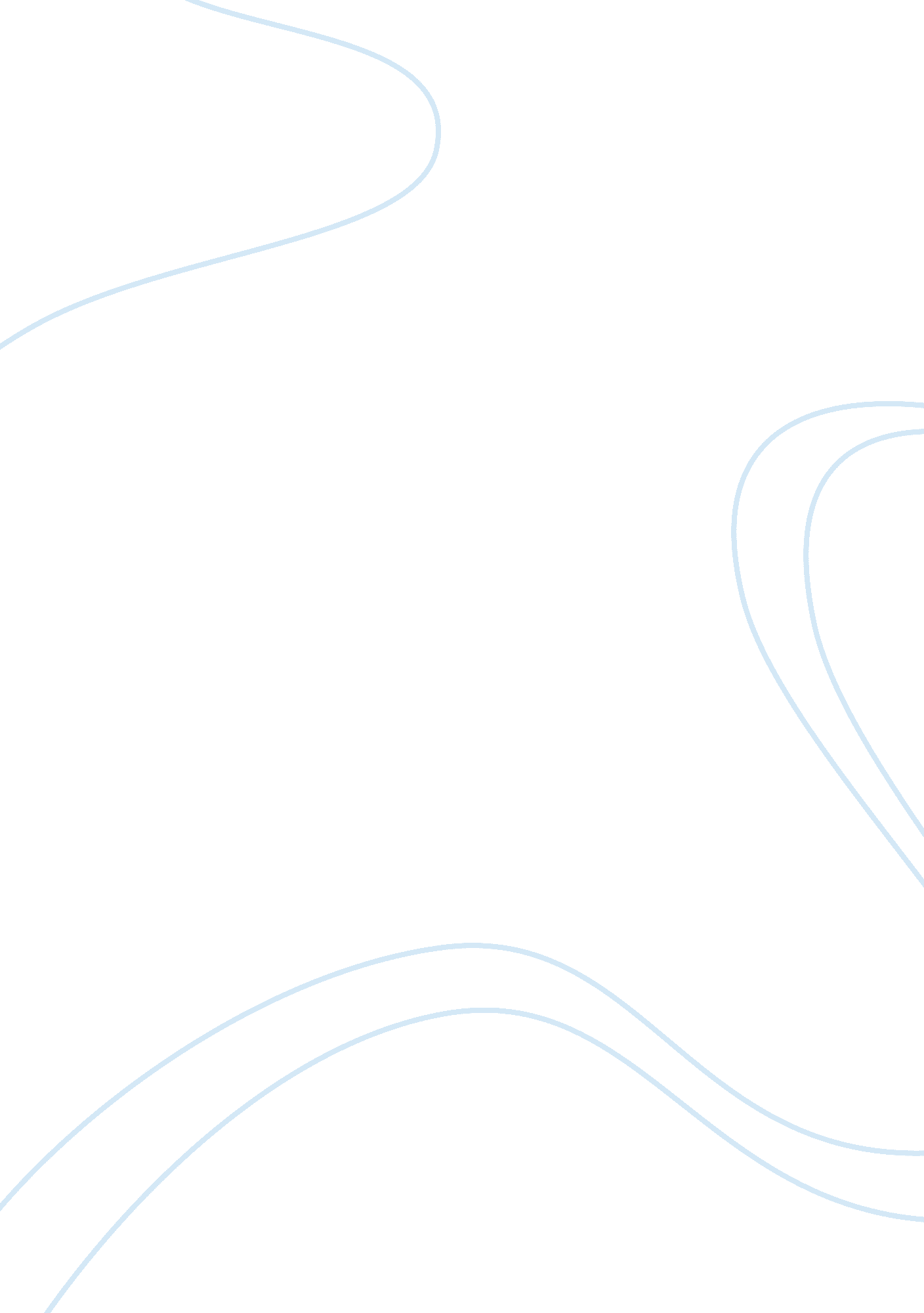 Childhood core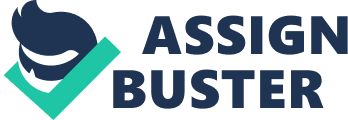 It’s also important that the practitioner understands that every child is an individual and unique and have different needs depending on the age and stage they are at and abilities. As some children have particular needs for example hearing impediment as it is important that when in a group discussion they may need to come closer so they can understand and feel more comfortable about what they are learning and this can be taken into consideration when doing planning. It is important that every child and young people have desired outcomes at the current starting point as most activities and games have clear objectives for the child and young people that are also based around the early year’s foundation stage. As it is important that they are based around the age that the child is at as early years foundation stage is for children age five years and younger. It is also important about the responsibility of being a practitioner as every practitioner employed in that setting has a lot of responsibility for the safety of the room layout and the safety of the children. As every child is different so they need to be responsible and cater for every child in different ways. 1. 2: Every setting should have strong and clear policies and procedures about everything within health and safety within the setting. All the toys and equipment in the setting should be having regular checks and be cleaned on and regular basis to make sure everything is clean and in working order in order for it to be used by children and young people. As some of these checks are required by law and need to be done on a regular basis as if it s an electronic toy its needs to be checked by a electronic every year and get it signed off. As it is important to see if any toys are broken and have sharp edges and the practitioners are unsure about this. As the manager of the nursery should be making sure all the health and safety checks should be carried out every day as they are required for the day ahead by the practitioner. In case of anything happens with the toys by an accident as it if you fail to check to check and wash the toys and equipment this can cause serious consequences. As if they are not checked and washed in the right way, they cause harm the children in different ways. As it could be a hazard to the child to use and play with it. It is also important that every practitioner is aware of risk and hazards and if so how they can help to reduce the risk and what they can do to get rid of the hazards. It is very important when having visitors in the setting ensuring then to follow the guide to health and safety to protect all the children and young children in the setting as it is also important for the practitioner to keep the children safe and themselves. As every practitioner that works there will be given instructions and help giving on to help them follow the health and safety. It is important when having visitors in the setting that the amount of time the visitor is there for and which area of the setting they are in and if they have contact with children and young people. As if a visitor is fixing the heating system they will need to be informed about the health and safety of the setting as they will be moving around a lot. 3. 1: It is important to support children and young people to assess and manage risks for themselves as when planning an activity for a child which can involve some risk it could be something as simple and easy as painting if the activity is planned well with thought and thought about risks the chance of an incident or an injury should be very low. The key thing is when planning and activity is by making sure the balancing the risk of the activity with the benefits and the good bits about the activity and making sure it’s safe. It is also important that for children and young people to learn from a risk and challenge as in order for the children to develop the child needs to learn how to challenge themselves and take some risks as there is a risk in everything as avoiding risks and being challenged would make you very limited in their personal skills. As it is important that children and young people need to explore and experiment in risk and try and challenge themselves as every child needs to explore their own environment. At the same time this needs to be a safe environment where this risk is monitored by the adults and the adults to support them but not get involved in the activity too much. It is also important as understanding and knows about age and stage of development it’s important that you look at the individual so when planning an activity you look at the right amount of risks and challenge for the child and to make sure the activity is suitable for the individual to take part in. . 2: The dilemma between the rights and choices of children and young people and health and safety requirements “ The UN Convention on the Rights of the Child clearly identifies the rights of children and young people to learn and develop into adults and be protected from harm. ”(Tassoni 2010: pg145). This is important as children learn through play and trying out their own experiences and making their own choices. As children and young people don’t have the skills and struggle to judge to see if the activity or what they are doing is a safe choice as parents and carers have the responsibilities to see if there is any potential hazards and to be able to judge when the situation is safe to have ago at the activity. Some children need this freedom to be able to explore this risk even more and understand how far they can challenge in the activity. It is important that every individual has the same opportunities as if a child has a disability the parent and carers may feel that their child is restricted in play and for the adult or practitioner in the setting and given them support while they challenge themselves and as they can be given a chance to do this in a well-controlled setting as the child can be given encouragement to try out new skills. 3. 3: It is very important that while supporting children and young people and help assess and manage risk as when children are looking to do an activity they are very good at deciding what is safe and whether they can challenge themselves to try and join in. As when a child is running around with toy cars in my setting they understand that they should not be doing it and it has a risk of falling over and bumping their head or falling on someone lse. Another situation which a child or young person can assess and try and manage a risk is where if there is a big climbing frame that you have not climbed before is just to have a parent or practitioners support and just to be there for encouragement. As some parents are overprotective and shout the most common sentence out “ be careful you don’t fall”. This makes them realise that they are taking a risk but managing it and trying to challenge themselves. It can also go the other way and make the child feel that aren’t capable of doing it and will fall. 4. 1: It is very important when understanding how to use appropriate responses when a child has an accident, incident, and emergencies and illness on site and when you are off site it is vital that as a practitioner I know the correct procedures. As when a child has had an accident like fallen over outside it is important you are first aid trained as working in a child care setting and your priority should be helping the child and getting the child cleaned up and making sure you don’t have to call any other health services for required help as sometimes it can be a minor thing and the practitioner can handle it but they is sometimes where you need a doctor or even an ambulance and it’s important that follow the correct procedures in the setting. It is also important that an accident form is filled out and kept as a record and given to the child’s parent so they know and understand the accident. It is also important that when dealing with an incident with a child you sort the child’s incident out and what has happened and the most important thing is making sure the child is ok and its is also important that after the practitioner has sorted the child out to keep a record of it and to be given out to a parent so they are aware of the incident. As it is important as when responding to an emergency you follow the correct procedure in the setting, it is vital when ring up for help or calling another practitioner for help you keep calm and try and keep the situation calm as you also need to know the correct details about the child, as then you can tell the health service that comes to help. It is also vital that you have the child’s emergency contact details ready so they are fully aware what is going on. It is key when using the correct approach when as a practitioner I recognise a child with signs of illness to keep a close eye on the child how are eating and if they are playing and if the child are being themselves. As if a child is giving out signs as un well their parents get contacted to pick the child up and to take to the local doctor as a child is always more relaxed when feeling in ill in the home environment. It is also important to keep watch on the child in case the child then comes rapidly ill and in this case look out for difficulty breathing and ask for another first aider to assess the child. 4. 2: It is essential when dealing with an incident and accident that you record what has happened and how it happened and then record what time it happened and file it away with the child’s records. It is also when writing it down you send a note home to say what happened and what time and the details about the incident and accident. It is also important to make sure you get other practitioner signatures to say they saw what happened and it is the truth on the record. It is key to make sure that the parent knows and understands the situation and signs the record to be filed away. It is essential when dealing with illness and emergencies that they are written down on the child’s record and kept safe and in contact with the parents when they pick their child up sign them out to why they have been picked up early. It is important when a child is sick also that they are kept of 48 hours so the child can be kept and will not pass it on to any other children. Emergencies should also be recorded what has happened and if it’s a allergy it can be written down and also signed off by the child’s parent. Bibliography : Tassoni, P (2010) ‘ Children and young people’s workforce early learning and childcare’ Edinburgh Gate, Harlow, Essex http://childcareaware. org/child-care-providers/program-planning/indoor-and-outdoor-environment 